BCH ĐOÀN TP. HỒ CHÍ MINH	   ĐOÀN TNCS HỒ CHÍ MINH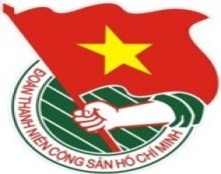 	_____		TUẦN LỄ	               TP. Hồ Chí Minh, ngày 29 tháng 10 năm 2015	45/2015LỊCH LÀM VIỆC CỦA BAN THƯỜNG VỤ THÀNH ĐOÀN(Từ 02-11-2015 đến 08-11-2015)---------Trọng tâm:Kiểm tra công tác Đoàn và phong trào thanh thiếu nhi năm 2015Lễ phát động cuộc thi trực tuyến dành cho thiếu nhi “Em yêu Tổ quốc Việt Nam” lần IV năm 2015Lớp bồi dưỡng chức danh Bí thư, Phó Bí thư Đoàn trường THPT, Trung tâm GDTX năm học 2015 - 2016Lớp tập huấn cán bộ Đoàn khu vực lực lượng vũ trang năm 2015* Lưu ý: Lịch làm việc thay thư mời trong nội bộ cơ quan Thành Đoàn. Các đơn vị có thể tải trên Trang Thông tin điện tử Thành Đoàn (www.thanhdoan.hochiminhcity.gov.vn) vào sáng thứ 7 hàng tuần.	TL. BAN THƯỜNG VỤ THÀNH ĐOÀN	CHÁNH VĂN PHÒNG	(Đã ký)	Hồ Thị Đan ThanhNGÀYNGÀYGIỜNỘI DUNG - THÀNH PHẦNĐỊA ĐIỂMTHỨ HAI02-11THỨ HAI02-1107g00Dự Lễ khai giảng của Trường Trung cấp KT-KT Nguyễn Hữu Cảnh (TP: đ/c K.Hưng, Ban TNTH)Cơ sở08g30Họp giao ban Thường trực – Văn phòng (TP: Thường trực, VP)P.B209g00Giao ban Báo Tuổi trẻ (TP: đ/c Hương)Báo Tuổi trẻ09g00Họp đoàn số 4 kiểm tra công tác Hội và phong trào thanh niên năm 2015 (TP: đ/c K.Vân, thành viên đoàn kiểm tra số 4)P.A210g00Họp kiểm tra nội dung Homestay trong Chương trình đón tiếp Tàu Thanh niên Đông Nam Á và Nhật Bản lần thứ 42 (SSEAYP 2015) (TP: đ/c H.Sơn, T.Phương, cán bộ Thành Đoàn phụ trách Homestay, cán bộ phụ trách chương trình Quận 1, 2, 3, 4, 5, 6, 7, 10, 11, Quận Phú Nhuận, Tân Bình, Gò Vấp, Bình Tân)P.C614g00Kiểm tra công tác Đoàn và phong trào thanh thiếu nhi năm 2015 tại các cơ sở Đoàn – 5 ngày (TP: đ/c M.Cường, Thắng, H.Sơn, Q.Sơn, thành viên 5 đoàn kiểm tra theo Thông báo 1998-TB/TĐTN-VP)Cơ sở14g00Chương trình Trí thức Khoa học trẻ tình nguyện, tập huấn chuyên đề: “Xây dựng chỉ số chọn lọc trong chọn giống vật nuôi” (TP: đ/c Thành, theo TM)Viện KHKTNN miền Nam15g00Làm việc với Ban Thường vụ Đoàn Trường Cao đẳng Kinh tế Công nghệ về chương trình công tác Đoàn và phong trào thanh niên năm học 2015 - 2016 (TP: đ/c Thành, Ban Thiếu nhi, Ban TNTH)Cơ sở16g00Dự Lễ kỷ niệm 20 năm thành lập Tổng Công ty Thương mại Sài Gòn – TNHH MTV (TP: đ/c M.Cường, Ban CNLĐ)HT TP17g00Làm việc với Ban Quốc tế về công tác chuẩn bị đón Tàu Thanh niên Đông Nam Á năm 2015 (TP: đ/c Thắng, K.Vân, Ban Quốc tế)P.B2THỨ BA03-11THỨ BA03-1108g00Làm việc với Phòng Nghiên cứu TesLab, trường Đại học Khoa học Tự nhiên về thực hiện chương trình tài trợ thiết bị cho nông thôn miền núi hàng năm (TP: đ/c Thành, Sự)Cơ sở10g00Làm việc với Tổ Tài chính về công tác tài chính đến hết năm 2015 (TP: đ/c M.Cường, Thắng, Thạch, Huỳnh Yến, Tổ Tài chính)P.B214g00Làm việc với Đài Truyền hình thành phố về tiến độ thực hiện phim tài liệu “Bản hùng ca tuổi trẻ” (TP: đ/c Q.Sơn, Hương, Ban Tuyên giáo, CLB Truyền thống Thành Đoàn)Đài Truyền hình TP14g00Làm việc với trường Đại học Nông Lâm TP.HCM về công tác chuẩn bị vòng chung kết Giải thưởng Sinh viên nghiên cứu Khoa học Euréka lần 17 năm 2015 (TP: đ/c Thành, Sự)Cơ sởNGÀYNGÀYGIỜNỘI DUNG - THÀNH PHẦNĐỊA ĐIỂMTHỨ BA03-11THỨ BA03-1117g00Làm việc với các cụm Hội Sinh viên về Phong trào sinh viên “5 tốt” (TP: đ/c Thắng, K.Hưng, P.Lâm, VP Hội SVTP, theo TM)P.B2(TIẾP THEO)(TIẾP THEO)17g30Họp đoàn số 1 kiểm tra công tác Hội và phong trào thanh niên năm 2015 (TP: đ/c H.Sơn, thành viên đoàn kiểm tra số 1)P.A1THỨ TƯ04-11THỨ TƯ04-1108g00Họp Ban Thường vụ Thành Đoàn (TP: đ/c M.Cường, Ban Thường vụ Thành Đoàn, VP)P.B210g00Làm việc với Cục Công tác phía Nam Bộ KHCN về tổ chức diễn đàn “Ứng dụng sáng tạo trẻ phục vụ địa phương và nông thôn, miền núi” (TP: đ/c Thành, Sự)Cơ sở13g30Dự Hội nghị triển khai thực hiện Chỉ thị 46-CT/TW và Chỉ thị số 37-CT/TU về tăng cường sự lãnh đạo của Đảng đối với công tác đảm bảo an ninh, trật tự trong tình hình mới (TP: đ/c M.Cường)HT TP17g00Họp góp ý chương trình công tác Đoàn và phong trào thanh thiếu nhi thành phố năm 2016 (TP: đ/c Thắng, Đ.Thanh, VP, cán bộ Khối Phong trào Thành Đoàn)P.C6THỨ NĂM05-11THỨ NĂM05-1108g00Dự Hội nghị cán bộ chủ chốt thành phố quán triệt và triển khai thực hiện Nghị quyết số 39-NQ/TW của Bộ Chính trị về tinh giản biên chế và cơ cấu lại đội ngũ cán bộ, công chức, viên chức (TP: đ/c M.Cường)HT TP08g00Khai mạc Lớp tập huấn cán bộ Đoàn khu vực lực lượng vũ trang năm 2015 (TP: đ/c H.Sơn, Ban MT-ANQP-ĐBDC, BTC lớp, học viên lớp)Trường Đoàn Lý Tự Trọng08g00Làm việc với huyện Cần Giờ về đánh giá hiệu quả xử lý chế phẩm trên ao nuôi tôm, huyện Cần Giờ (TP: đ/c Thành, Sự)Xã Lý Nhơn, Cần Giờ14g00Họp Hội đồng xét chọn giải thưởng “Nhà giáo trẻ tiêu biểu” cấp thành năm 2015 (TP: đ/c M.Cường, Thắng, H.Sơn, Q.Sơn, thành viên Hội đồng, Ban TNTH)P.B216g00Làm việc với Báo Tuổi trẻ về dự án tặng ấn phẩm cho học sinh Tiểu học (TP: đ/c H.Sơn, lãnh đạo Ban Tuyên giáo, Ban Thiếu nhi, Báo Tuổi trẻ)P.B216g30Họp Ban Tổ chức “Liên hoan Tài xế trẻ, giỏi, an toàn, thân thiện” lần 2 năm 2015 (TP: đ/c T.Quang, BTC Liên hoan)P.A217g00Làm việc với Văn phòng Thành Đoàn về dự án công nghệ thông tin (TP: đ/c Thắng, Đ.Thanh, Hà, N.Quang, H.Trung)P.B217g00Làm việc với Hội Xuất bản Việt Nam về chương trình tặng sách cho thiếu nhi ngoại thành (TP: đ/c H.Sơn, Ban Thiếu nhi)P.A9THỨ SÁU06-11THỨ SÁU06-1108g00Dự Lễ trao huy hiệu Đảng nhân kỷ niệm 98 năm Ngày Cách mạng Tháng Mười Nga (TP: đ/c M.Cường, Ban Tổ chức)HTTP08g00
Dự Lễ kỷ niệm 15 năm ngày truyền thống Trường ĐH Kinh tế - Luật - ĐHQG TP.HCM (TP: đ/c Thắng, K.Hưng, VP HSV TP)Cơ sở08g00Làm việc với Trung tâm Công nghệ Sinh học tỉnh Tiền Giang về đánh giá kết quả thực hiện đề tài cấp tỉnh Nông nghiệp - Phát triển Nông thôn (TP: đ/c Thành, Sự)Tiền Giang11g00Họp Ban Chấp hành Công đoàn CSTV Khối phong trào mở rộng thông qua báo cáo năm 2015 và đánh giá thi đua các CĐ bộ phận (TP: đ/c K.Hưng, Thu Lan, Đỗ Quyên, BCH CĐ CSTV Khối phong trào, Chủ tịch các CĐ Bộ phận)P.A214g00Báo cáo chuyên đề cho cán bộ Đoàn khu vực lực lượng vũ trang năm 2015 (TP: đ/c Thắng)Trường Đoàn Lý Tự Trọng16g00Dự Lễ kỷ niệm 20 năm thành lập Hội Sinh viên ĐH Bách khoa - ĐHQG TP.HCM (TP: đ/c Thắng, K.Hưng, H.Minh, VP HSV TP)Cơ sở16g00
Làm việc với Lữ đoàn 125 Hải quân, Bộ đội Biên phòng TP, Cục Hải quan TP về công tác phối hợp tổ chức đón tiếp Tàu Thanh niên Đông Nam Á và Nhật Bản lần thứ 42 (SSEAYP 2015) (TP: đ/c K.Vân, nhóm An ninh - Lực lượng của BTC đón tiếp SSEAYP 2015, theo TM) Cảng Cát LáiNGÀYGIỜNỘI DUNG - THÀNH PHẦNĐỊA ĐIỂMTHỨ BẢY07-1108g00Lễ phát động cuộc thi trực tuyến dành cho thiếu nhi “Em yêu Tổ quốc Việt Nam” lần IV năm 2015 (TP: đ/c M.Cường, H.Sơn, Nhung, Nghĩa, Ban Thiếu nhi, Báo Khăn quàng đỏ)Quận 108g00
Khai mạc lớp bồi dưỡng chức danh Bí thư, Phó Bí thư Đoàn trường THPT, Trung tâm GDTX năm học 2015 - 2016 (TP: đ/c Q.Sơn, K.Hưng, BTC lớp, học viên theo đăng ký)Trường Đoàn Lý Tự Trọng08g00Tham gia Ban giám khảo vòng chung kết Hội thi hùng biện tiếng Anh của Hội đồng Đội Quận 10 (TP: đ/c K.Vân)Nhà Thiếu nhi Quận 1009g00Họp Đoàn số 2 kiểm tra công tác Đoàn và phong trào thanh thiếu nhi năm 2015 (TP: đ/c Thắng, Đ.Thanh, thành viên Đoàn kiểm tra số 2)P.B209g00Dự Chương trình Họp mặt truyền thống Kỷ niệm 40 năm ngày thành lập Chi bộ Quận Đoàn Tân Bình (TP: đ/c T.Phương, Trung)Cơ sở09g30Bế giảng lớp Trung cấp Lý luận chính trị - Hành chính H340, H342 (TP: đ/c Q.Sơn, Ban Tổ chức)Học viện Cán bộ TP13g00Kiểm tra trình độ tiếng Anh cán bộ Hội Sinh viên các trường cụm 5 (TP: đ/c Thắng, K.Hưng, VP HSV TP)ĐH Công nghiệp CHỦ NHẬT08-1108g00Dự Đại hội đại biểu Hội Sinh viên Trường ĐH Luật TP.HCM và Lễ trao tặng Huân chương lao động hạng III cho Hội Sinh viên trường (TP: đ/c Thắng, H.Minh, VP HSV TP)ĐH Luật TP.HCM 08g00Tập huấn chuyên đề cho tình nguyện viên đón tiếp Tàu Thanh niên Đông Nam Á và Nhật Bản lần thứ 42 (SSEAYP 2015) - cả ngày (TP: đ/c K.Vân, Đ.Thanh, K.Hưng, T.Phương, Văn phòng, Ban Quốc tế, CLB Quốc tế Thanh niên)P.A2, P.C6, HT08g00Tham dự các hoạt động Ngày pháp Luật Nước Cộng hòa xã hội chủ nghĩa Việt Nam tại Quận Gò Vấp (TP: đ/c Hương)Công viên Làng Hoa08g00Tập huấn thí sinh Cuộc thi “Thử thách sáng tạo cùng Intel Galileo” lần II năm 2015 (TP: đ/c Thành)HT TT PT KHCN Trẻ09g00Sinh hoạt chuyên đề Chi bộ Phong trào 2 “Một số chủ trương mới trong công tác Đoàn – Hội – Đội cán bộ Thành Đoàn cần biết” (TP: đ/c H.Sơn, đảng viên Chi bộ Phong trào 2, Ban Chấp hành Công đoàn bộ phận Phong trào 2, Ban Chấp hành Chi đoàn Phong trào 2)05 Đinh Tiên Hoàng10g00Họp báo Liên hoan phim sinh viên toàn thành lần 2 năm 2015 (TP: đ/c Thắng, K.Hưng, V.Linh, BTC Liên hoan phim, đại diện BTK HSV các trường, đại diện các nhóm làm phim sinh viên)Galaxy Cinema - Nguyễn Du13g00Kiểm tra trình độ tiếng Anh cán bộ Hội sinh viên các trường cụm 4 (TP: đ/c Thắng, K.Hưng, VP HSVTP)ĐH Ngoại ngữ - Tin học TP.HCM15g00
Chung kết chương trình “Đi tìm thủ lĩnh học sinh” (TP: đ/c K.Hưng, V.Linh, Ban TNTH)Trường Đoàn Lý Tự Trọng